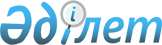 Об утверждении минимального размера расходов на управление объектом кондоминиума и содержание общего имущества объекта кондоминиума по району имени Габита Мусрепова Северо-Казахстанской области на 2022 годРешение маслихата района имени Габита Мусрепова Северо-Казахстанской области от 1 июня 2022 года № 19-3. Зарегистрировано в Министерстве юстиции Республики Казахстан 4 июня 2022 года № 28360
      В соответствии с пунктом 1 статьи 10-3 Закона Республики Казахстан "О жилищных отношениях", приказом исполняющего обязанности Министра индустрии и инфраструктурного развития Республики Казахстан от 30 марта 2020 года № 166 "Об утверждении Методики расчета сметы расходов на управление объектом кондоминиума и содержание общего имущества объекта кондоминиума, а также методики расчета минимального размера расходов на управление объектом кондоминиума и содержание общего имущества объекта кондоминиума" (зарегистрирован в Реестре государственной регистрации нормативных правовых актов за № 20284) маслихат района имени Габита Мусрепова Северо-Казахстанской области РЕШИЛ:
      1. Утвердить минимальный размер расходов на управление объектом кондоминиума и содержание общего имущества объекта кондоминиума по району имени Габита Мусрепова Северо-Казахстанской области на 2022 год в сумме 23 (двадцать три) тенге за один квадратный метр в месяц.
      2. Настоящее решение вводится в действие по истечении десяти календарных дней после дня его первого официального опубликования.
					© 2012. РГП на ПХВ «Институт законодательства и правовой информации Республики Казахстан» Министерства юстиции Республики Казахстан
				
      Секретарь маслихатарайона имени Габита МусреповаСеверо-Казахстанской области

Е. Адильбеков
